Digital Portfolio Advanced CeramicsMr. MartinCreate a Digital Portfolio of all your work from the entire course.This will count as 75% of your Final Exam grade.Each student has access to the OneDrive folder Advanced Ceramics “digital_portfolio”.  All of your photos should be organized into an individual folder. Your name should be the title of the folder. Include a minimum of 2 (three is better) views of each piece that you create.Make sure that your piece is filling the frame and that it is in focus.Use a neutral background with a light or take the pictures outside using natural light.Make sure the piece is the focus!  You may use the camera here at school or your own. A phone camera can work if the quality is good. Make sure each image is titled as lastname_project title_number. jpegExample: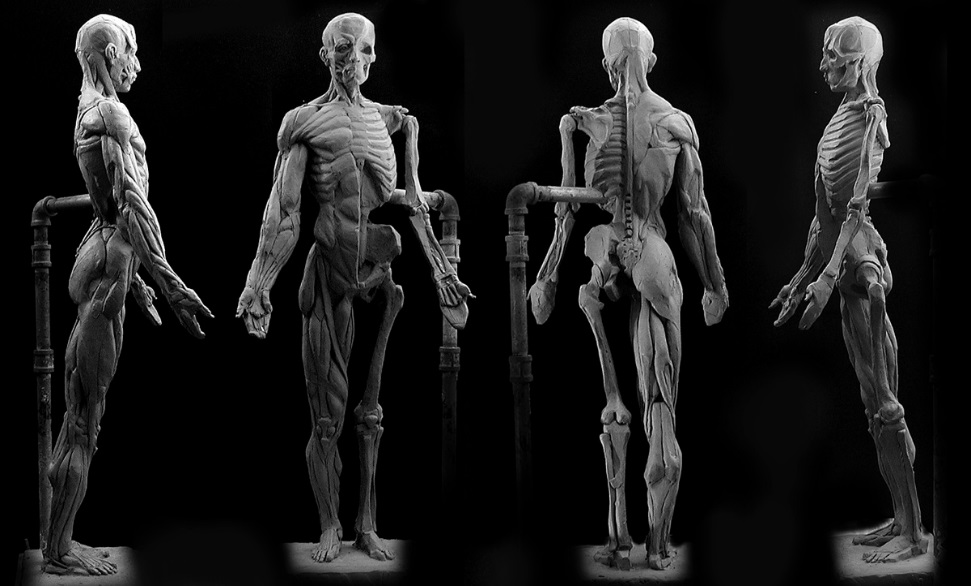 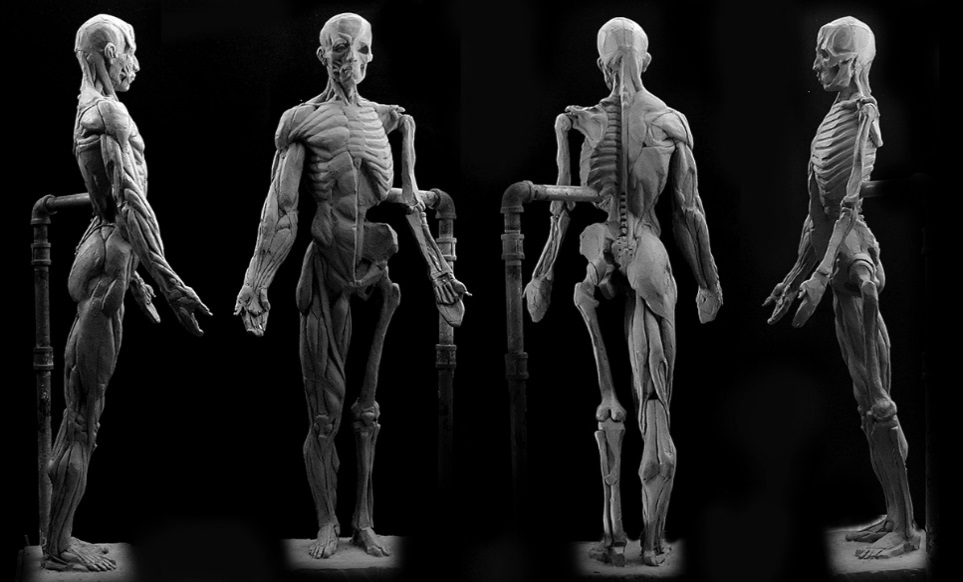                 martin_clay_1.jpg                   martin_clay_2.jpg 		      martin_clay_3.jpg